3-2學校參加教育部綠色學校夥伴網絡計畫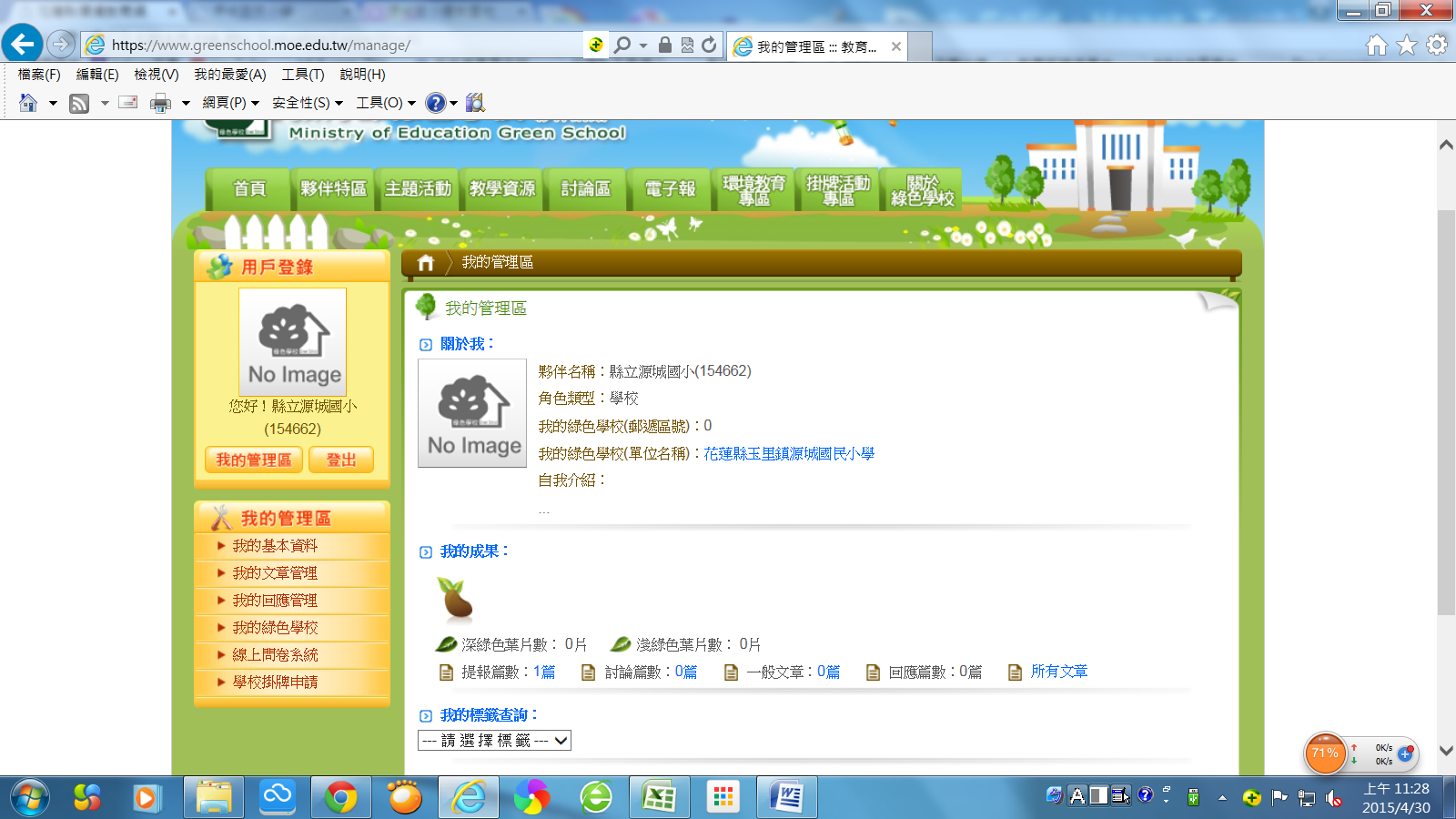 